Перечень потенциальных акваторий водных объектов и их частей, пригодных для осуществления товарной аквакультуры (рыбоводства)Баренцево морегуба Захребетная 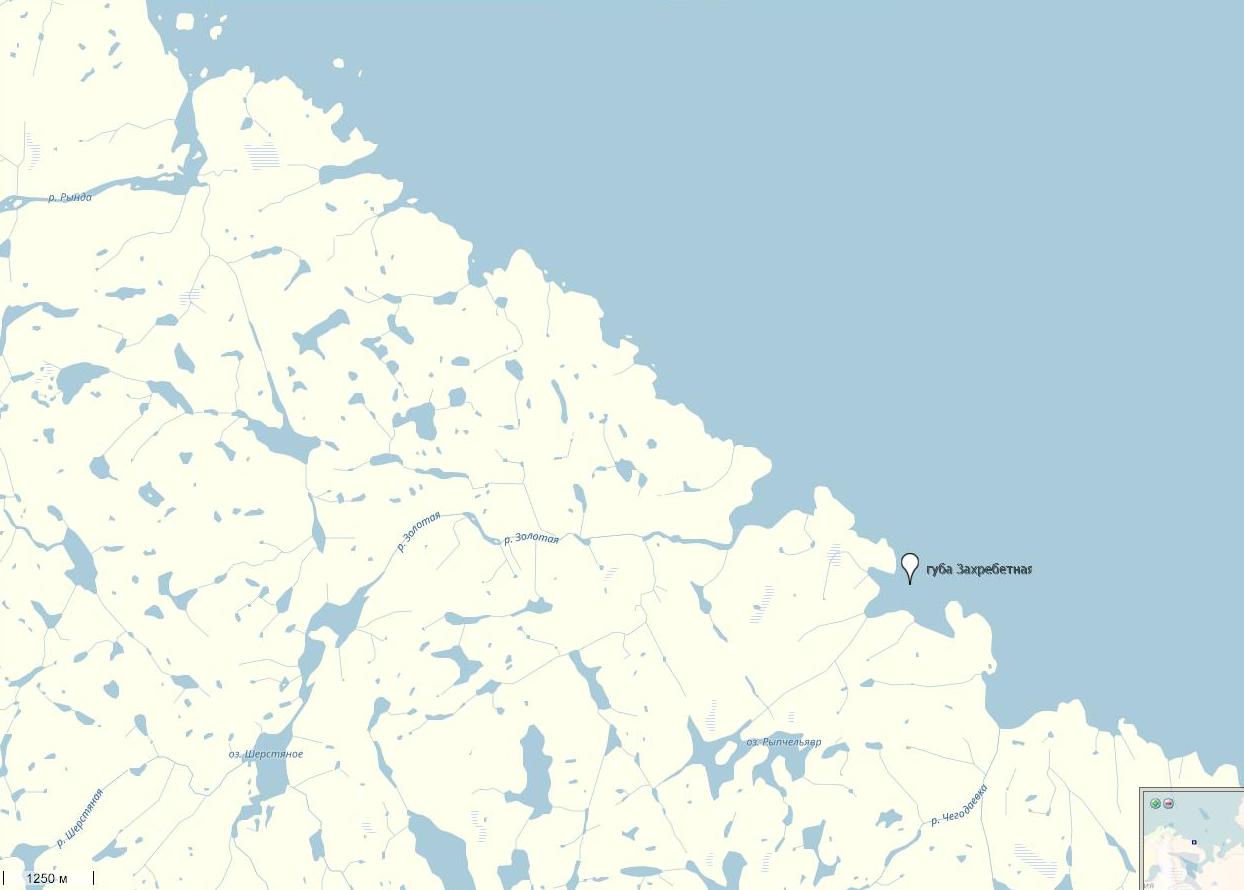 губа Восточная Щербиниха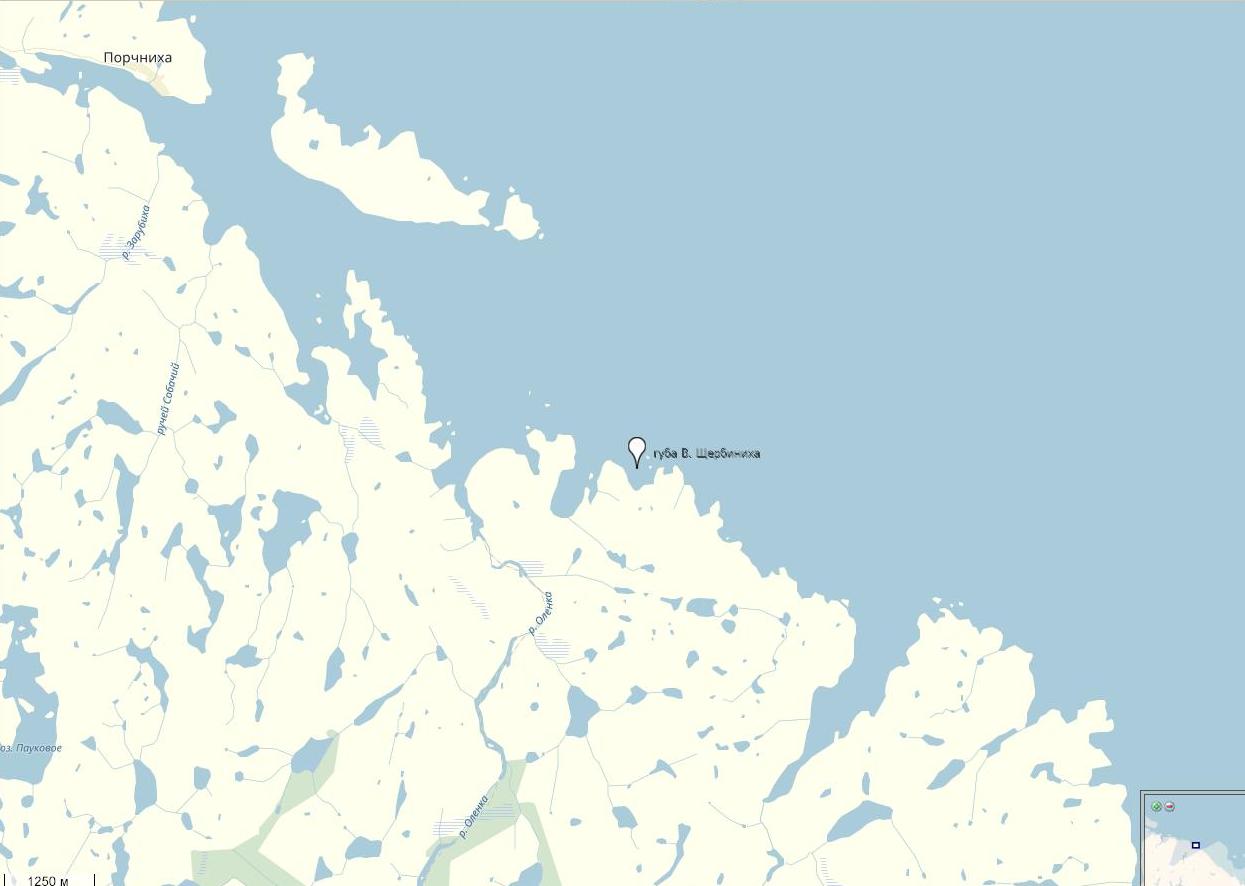 Белое морегуба Пильская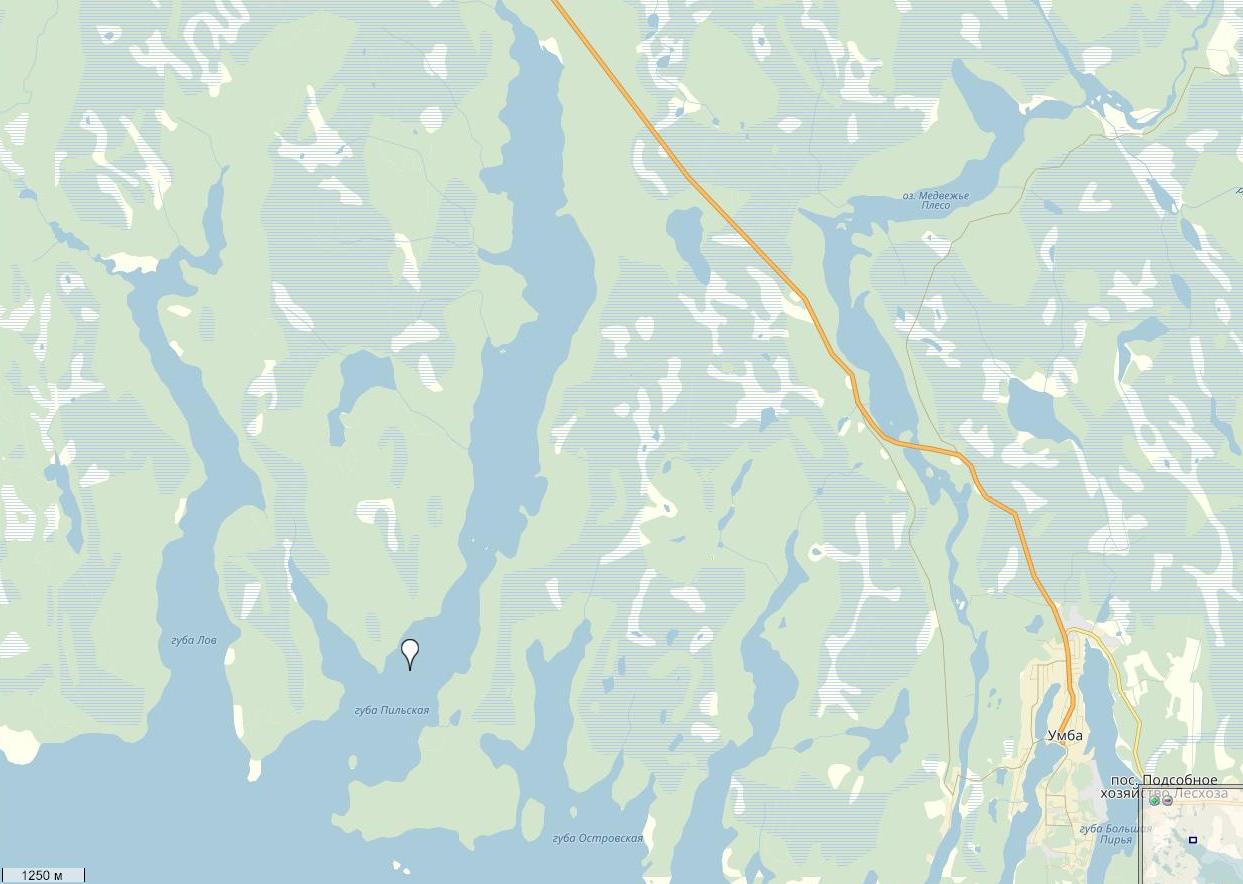 Внутренние водоемы Мурманской областиИовское водохранилище (оз. Толванд)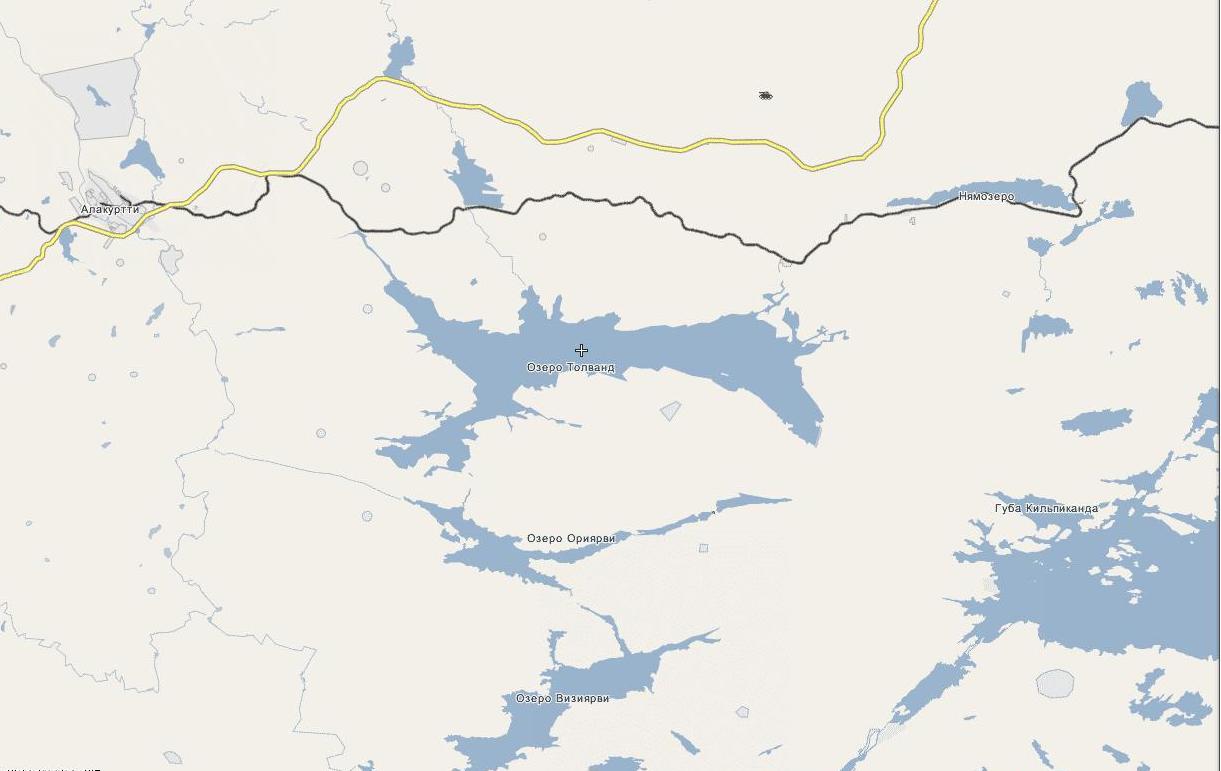 оз. Чумбозеро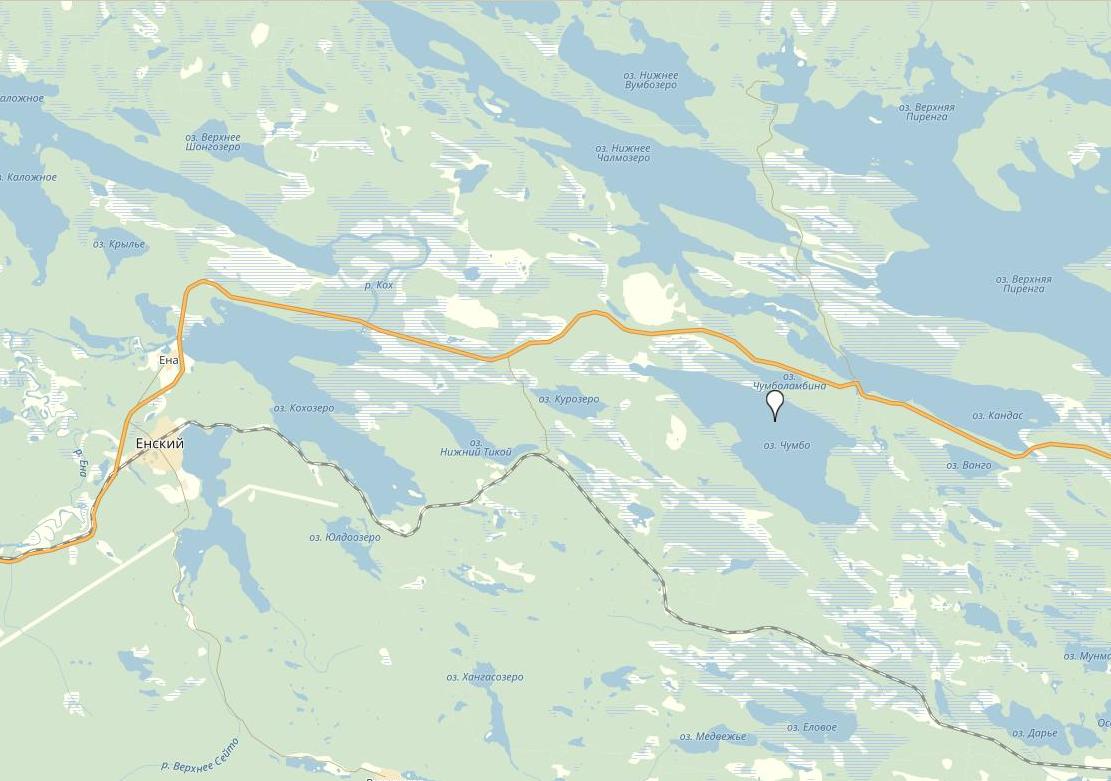 оз. Колвицкое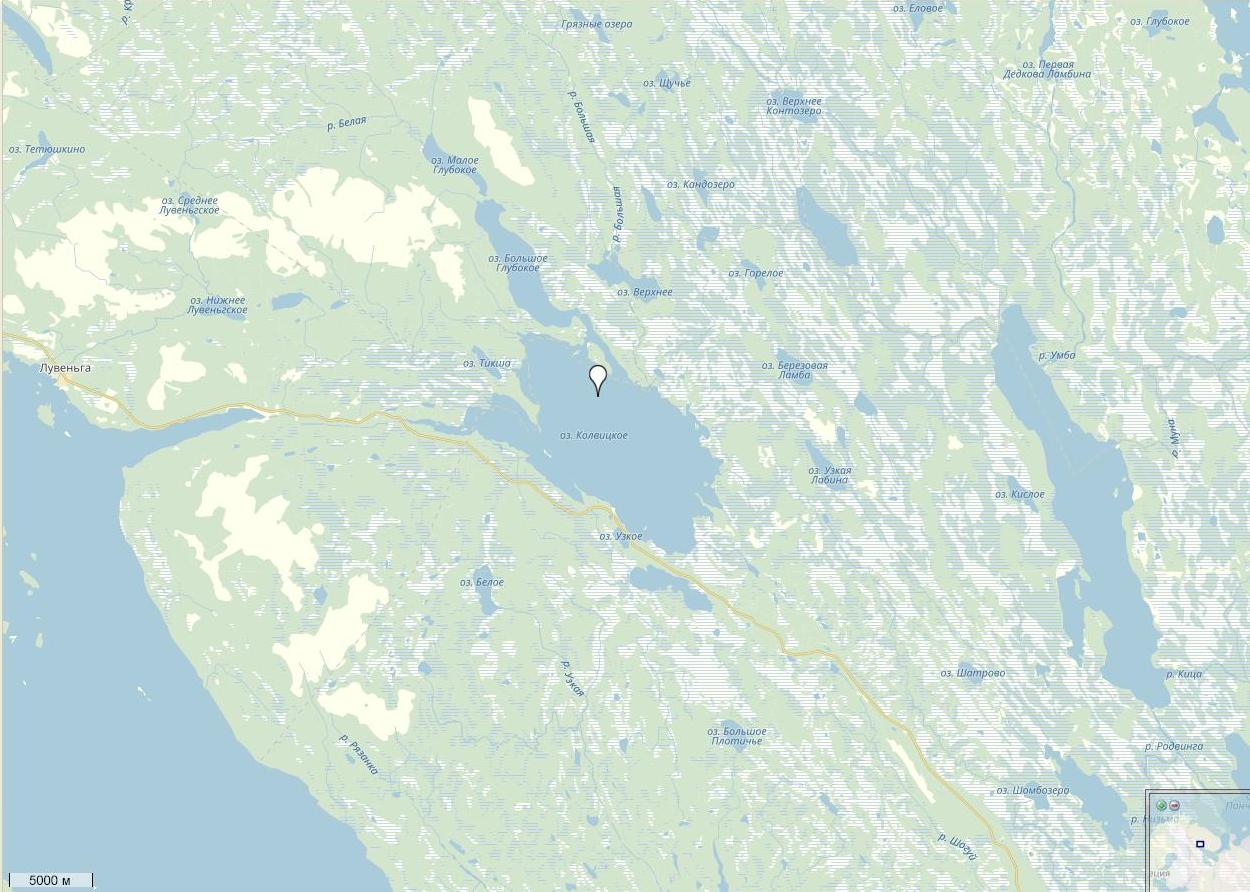 оз. Канозерооз. Пончозерооз. Мунозерооз. Вялозеро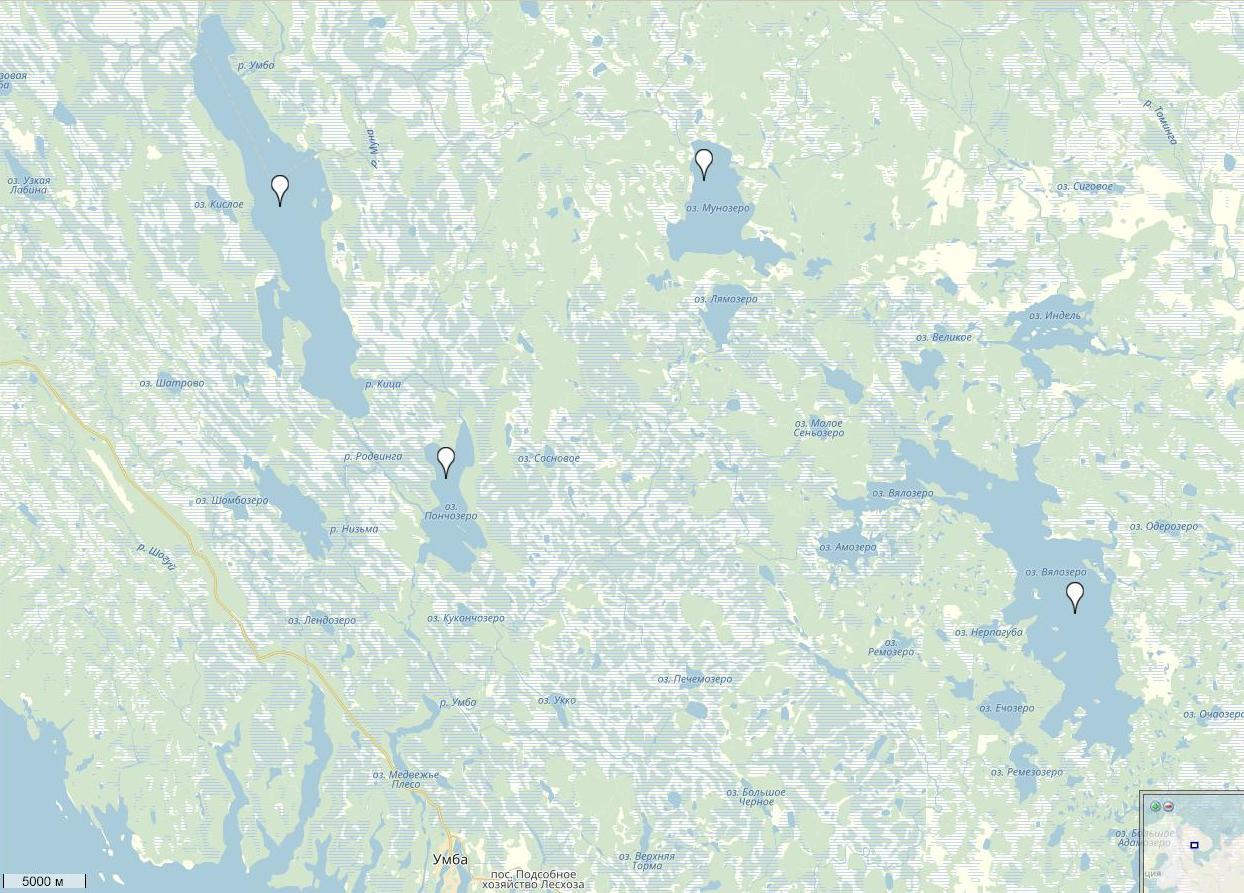 оз. Алла-Аккаярви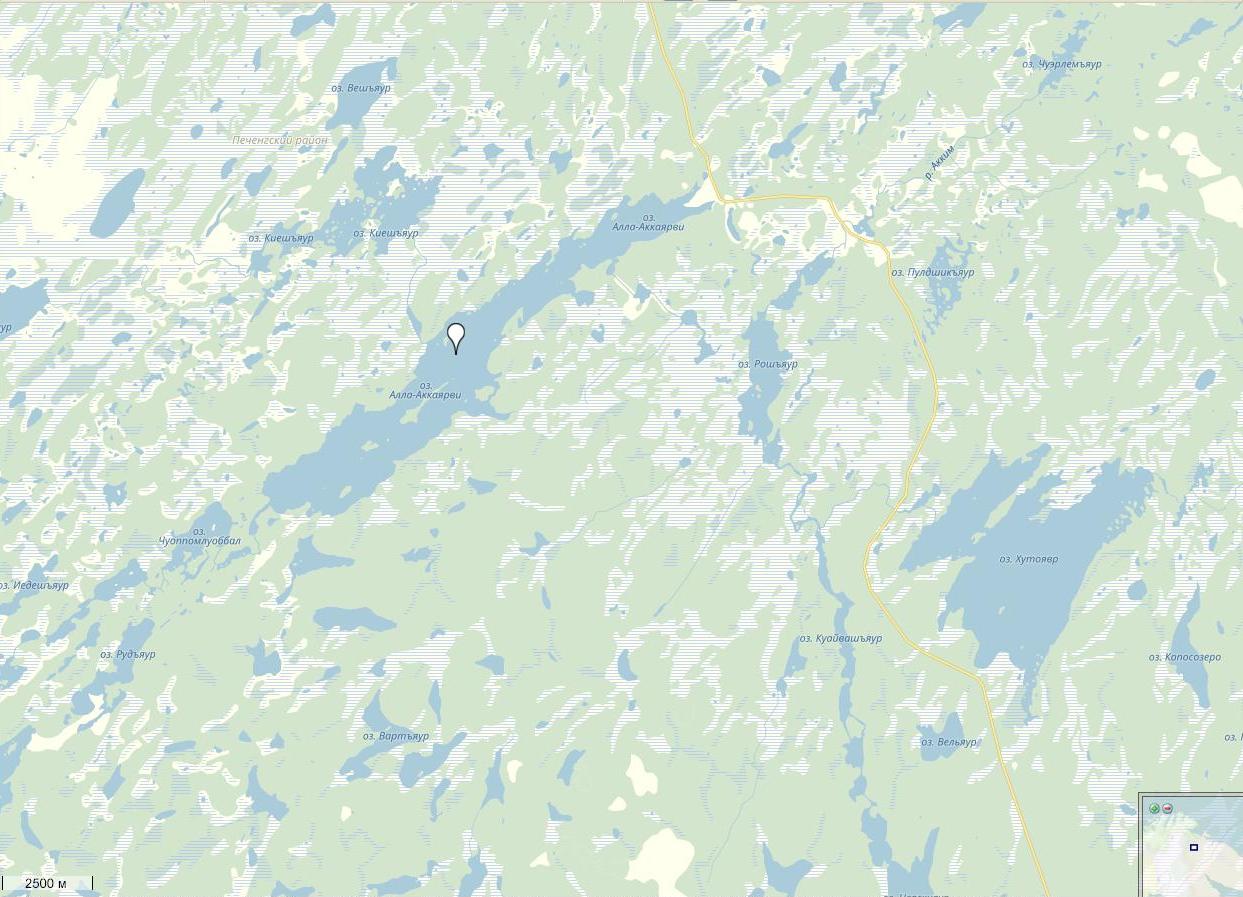 оз. Пяйвеявр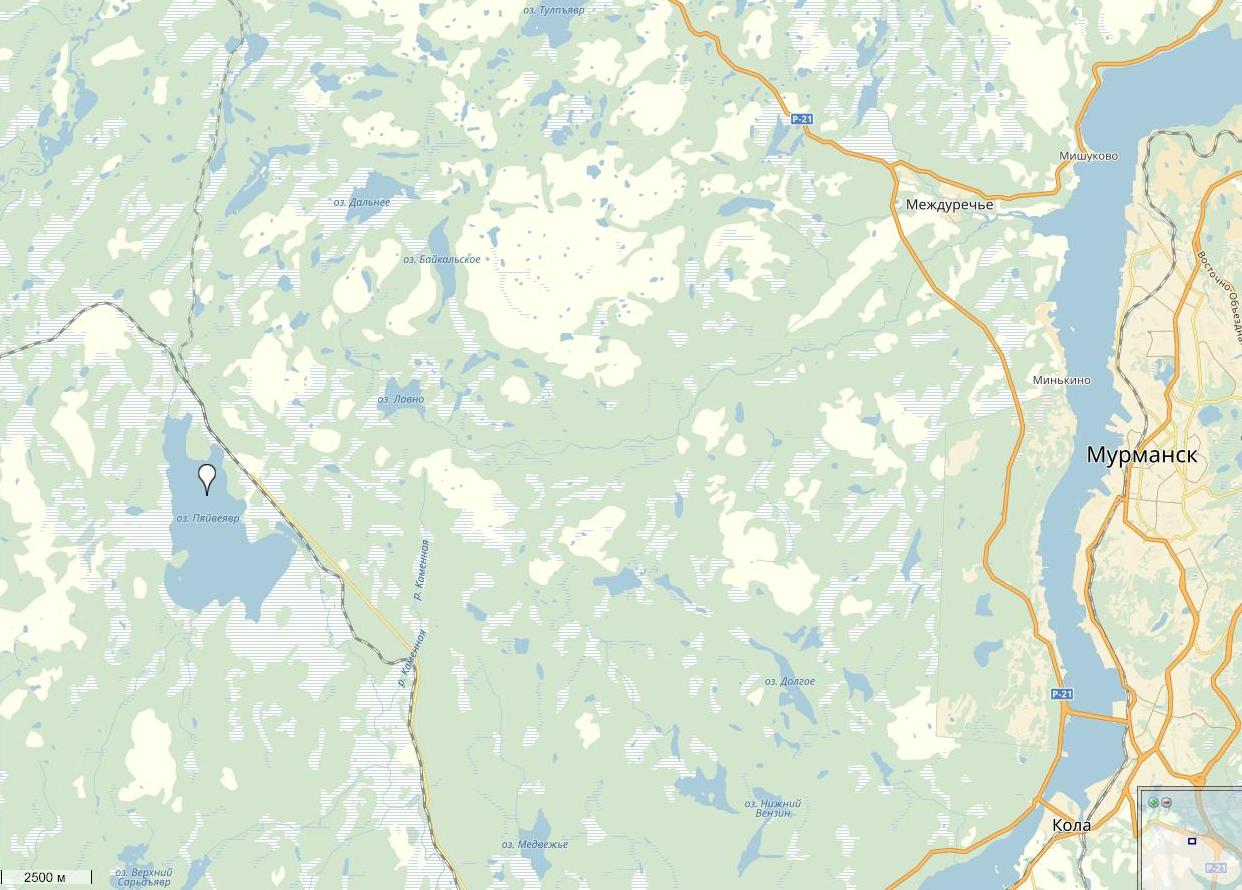 оз. Заячье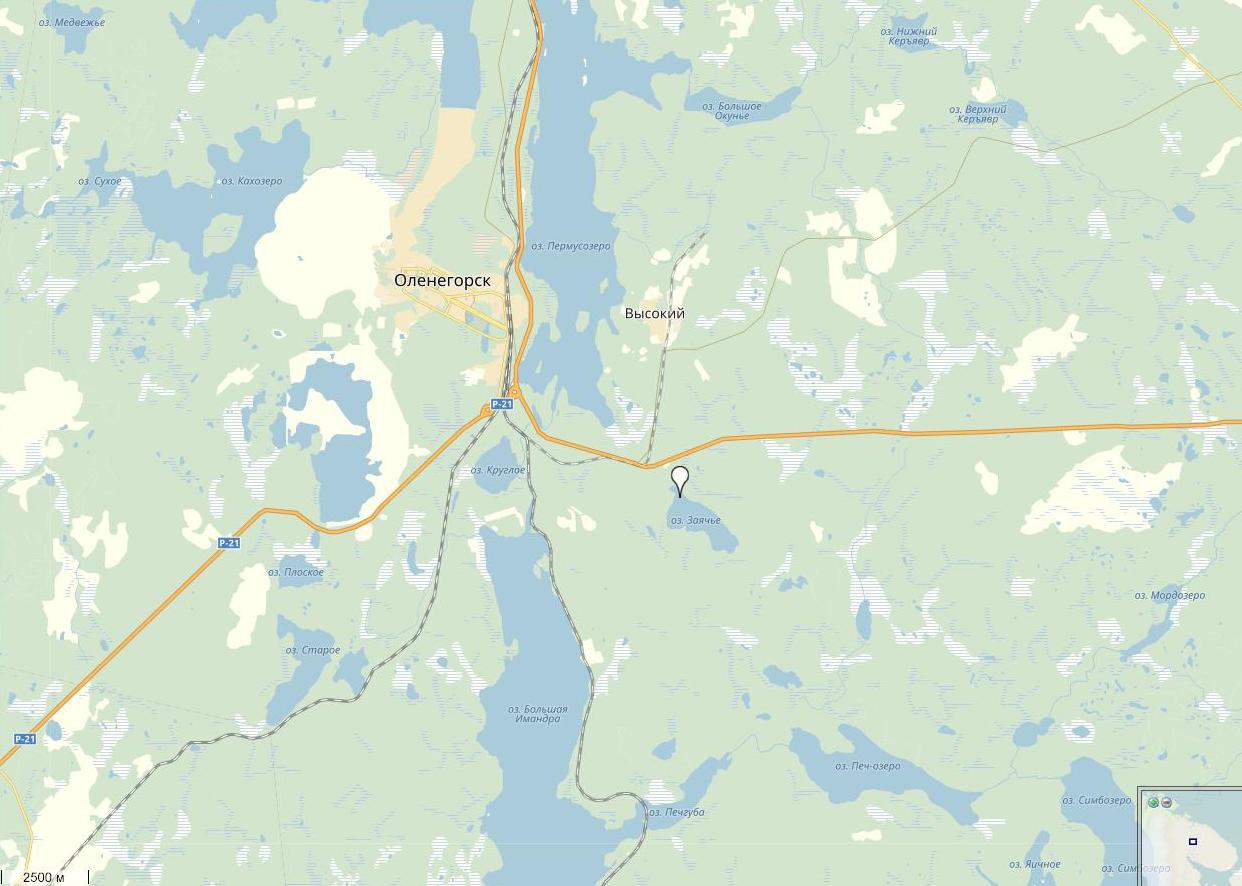 оз. Пуарентъявроз. Канентъявр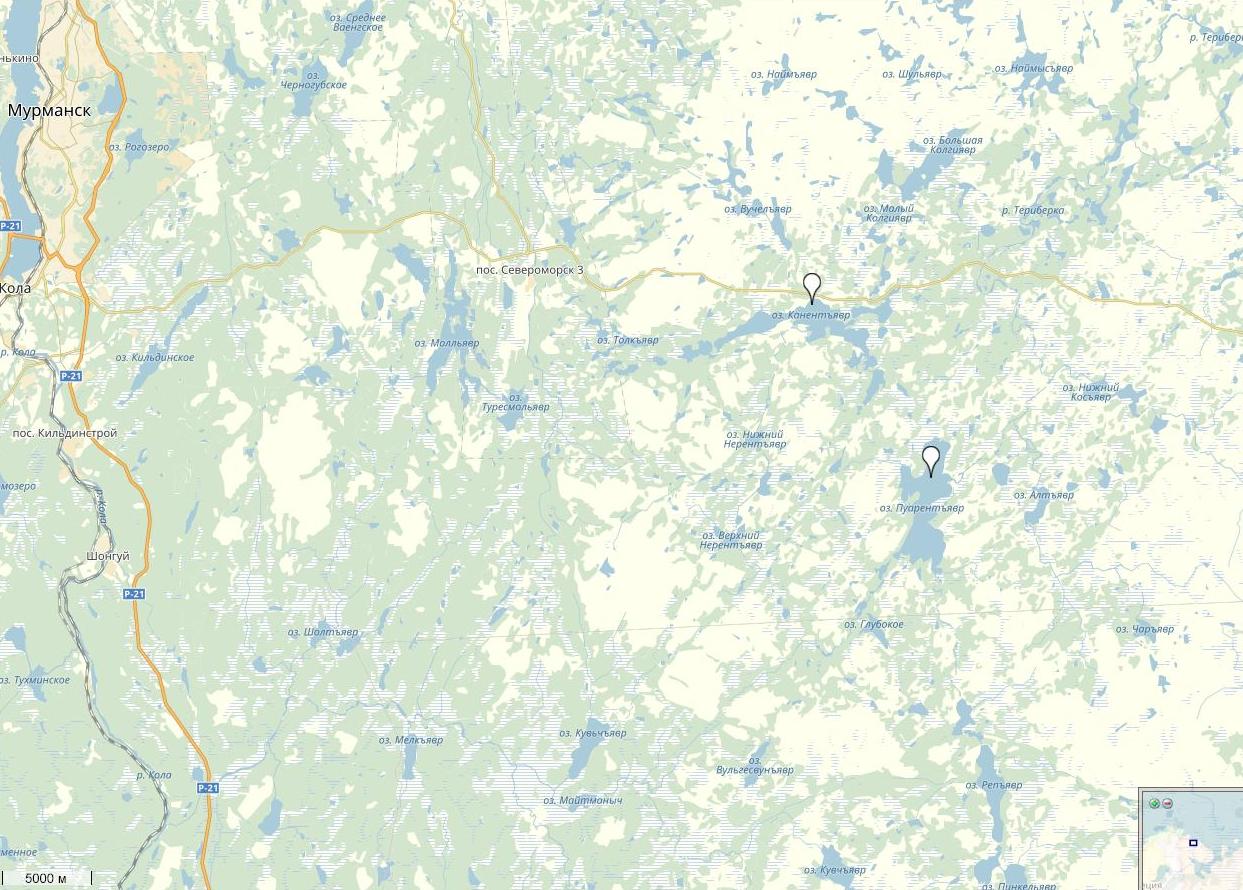 оз. Ювалъявр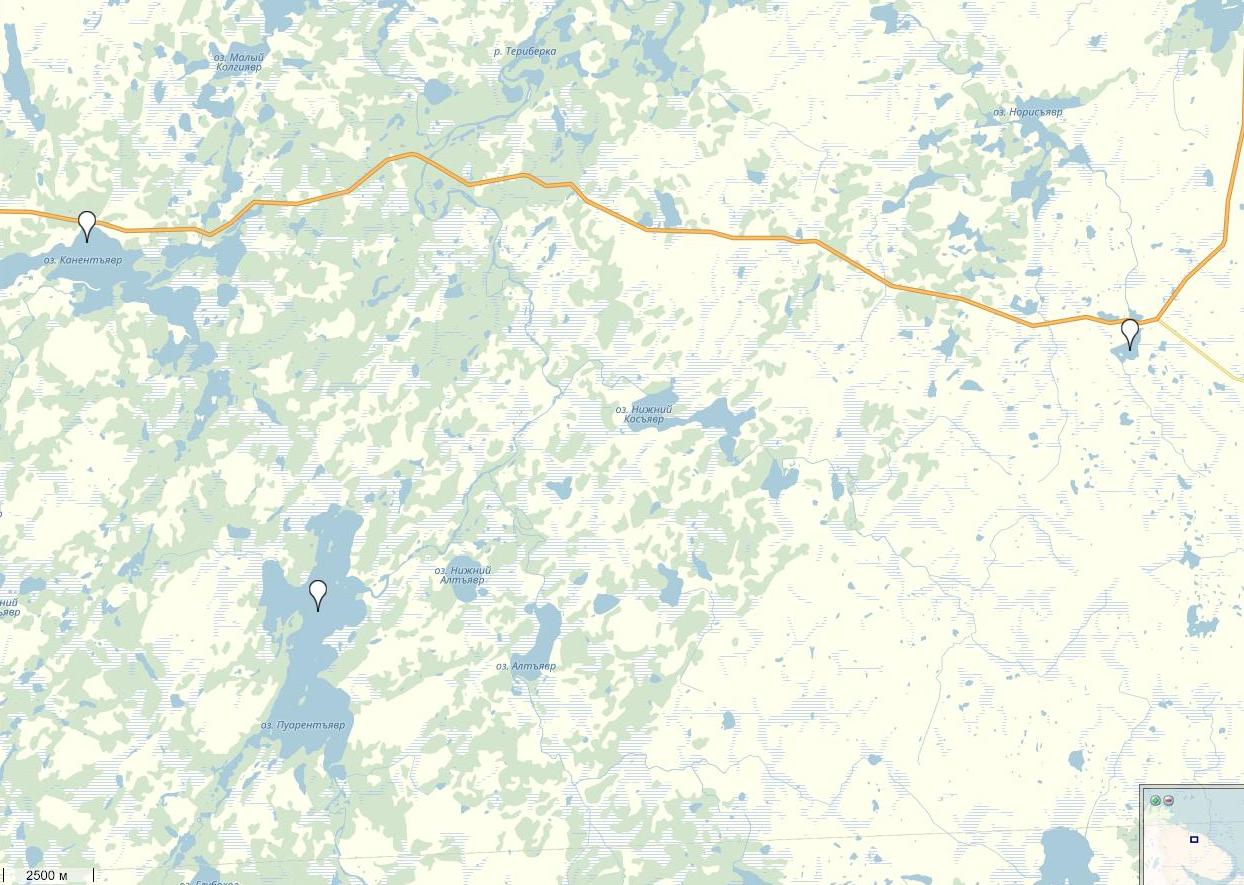 